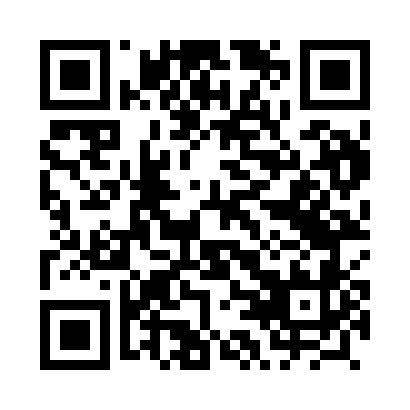 Prayer times for Miechecino, PolandMon 1 Apr 2024 - Tue 30 Apr 2024High Latitude Method: Angle Based RulePrayer Calculation Method: Muslim World LeagueAsar Calculation Method: HanafiPrayer times provided by https://www.salahtimes.comDateDayFajrSunriseDhuhrAsrMaghribIsha1Mon4:216:291:015:277:349:342Tue4:186:261:005:287:369:363Wed4:146:241:005:297:389:394Thu4:116:211:005:317:399:425Fri4:086:191:005:327:419:446Sat4:056:1712:595:337:439:477Sun4:016:1412:595:357:459:498Mon3:586:1212:595:367:479:529Tue3:546:0912:585:377:499:5510Wed3:516:0712:585:397:519:5811Thu3:476:0412:585:407:5210:0112Fri3:446:0212:585:417:5410:0313Sat3:406:0012:575:437:5610:0614Sun3:375:5712:575:447:5810:0915Mon3:335:5512:575:458:0010:1216Tue3:295:5312:575:468:0210:1517Wed3:265:5012:565:488:0410:1918Thu3:225:4812:565:498:0610:2219Fri3:185:4612:565:508:0710:2520Sat3:145:4312:565:518:0910:2821Sun3:105:4112:565:538:1110:3222Mon3:065:3912:555:548:1310:3523Tue3:025:3712:555:558:1510:3824Wed2:585:3412:555:568:1710:4225Thu2:535:3212:555:578:1910:4626Fri2:495:3012:555:588:2110:4927Sat2:455:2812:556:008:2210:5328Sun2:435:2612:546:018:2410:5729Mon2:425:2412:546:028:2610:5830Tue2:415:2112:546:038:2810:59